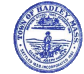 Wednesday, November 4, 2020Select Board Meeting AgendaZoom Meeting at 5:20 pm1. Call to Order1.1 Call to orderThe Select Board will convene a meeting on Wednesday, November 4, 2020 at 5:20 p.m. on Zoom meeting 988 2128 1239  there and then to act on the following agenda.ON-LINE AGENDAThe Select Board agenda is posted on-line at www.hadleyma.org Bring up the Town website using the URL above.Select “Select Board” from the drop down menu.Select “BoardDocs LT”Click on “Meetings” tab.Select the appropriate meeting from the dates offered.Click “View Meeting” and you can follow the progress of the meeting.This is an executive session that is not open to the public. Zoom Meeting :988 2128 1239 3/13/20 BOSTON – The Baker-Polito Administration announced an emergency order temporarily modifying the state’s open meeting law in order to allow state, quasi and local governments to continue to carry out essential functions and operations during the ongoing COVID-19 outbreak.This emergency order suspends the requirement for public access to the physical location where a public meeting is taking place, provided there are other means of access available. This includes the use of a phone conference line for members of the public, social media or other internet streaming services, on-line meeting services, or methods of access.Both the federal Centers for Disease Control and Prevention (CDC) and the Massachusetts Department of Public Health (DPH) have advised residents to take extra measures to put distance between themselves and other people to further reduce the risk of being exposed to COVID-19. Additionally, the CDC and DPH have advised high-risk individuals, including people over the age of 60, anyone with underlying health conditions or a weakened immune system, and pregnant women, to avoid large gatherings.Additionally, the order relieves the requirement that a quorum of members be physically present at a public meeting. During this period, members may all participate by remote or virtual means.This order is applicable to meetings of public bodies including commissions, boards, and committees that engage in policy making at the state, quasi and local level, and it does not apply to Town Meetings or judicial and quasi-judicial hearings. It follows Governor Baker’s declaration of a State of Emergency on Wednesday, March 11, and it will remain in place until rescinded or the State of Emergency is terminated.The full text of the Governor's order may be found here:  https://41g41s33vxdd2vc05w415s1e-wpengine.netdna-ssl.com/wp-content/uploads/2020/03/OpenMtgLaw_ExecOrder_Mar32020.pdf2. Executive Session2.1 Executive Session and Statement -- DPW PersonnelThe Select Board will enter into Executive Session as per the provisions of MGL Chapter 30A, Section 21 (a)(1):  "(1) To discuss ... the discipline or dismissal of, or complaints or charges brought against, a public officer, employee, staff member or individual. .... - DPW Personnel Admin Content
Moving from Open Meeting to Executive Session 1. Board Member(s) make a motion to move to Executive Session, stating - the specific agenda topic(s) to be discussed - whether or not the meeting will reconvene in Open Session 2. After motion is seconded, the Chair will read the following statement: “As Chair of the Hadley Select Board, I state that the Board has moved and seconded to enter into executive session, and that I state that discussing the matter in open session will have an adverse effect on the Town of Hadley.” 3. Complete Roll Call Vote before moving into Executive Session. 3. Adjournment3.1 Adjournment3. AdjournmentMotion to adjourn